 « 30 » ноября 2022 года 						                     			№ 268О внесении изменений в постановление Администрации сельского поселения Алябьевский от 27.11.2018 г. № 309 О муниципальной программе «Информатизация и повышение информационной открытости сельского поселения Алябьевский»В соответствии с Федеральным законом от 06.10.2003 № 131-ФЗ «Об общих принципах организации местного самоуправления в Российской Федерации», Уставом сельского поселения Алябьевский, постановлением администрации сельского поселения Алябьевский от 30.10.2018 № 283 «О модельной муниципальной программе сельского поселения Алябьевский, Порядке формирования, утверждения и реализации муниципальных программ сельского поселения Алябьевский», в целях создания и развития на территории муниципального образования единого информационного пространства и инфраструктуры информатизации:Внести в постановление Администрации сельского поселения Алябьевский от 27.11.2018 г. № 309 «О муниципальной программе «Информатизация и повышение информационной открытости сельского поселения Алябьевский» (с изменениями от 29.03.2019 № 55, от 29.11.2019 № 239, от 28.07.2020 № 125, от 30.11.2020 № 218, от 30.11.2021 № 213) следующие изменения, изложив Приложение к постановлению в новой редакции (приложение).Опубликовать настоящее постановление в периодическом издании органов местного самоуправления сельского поселения Алябьевский бюллетень «Алябьевский вестник» и разместить на официальном сайте Администрации сельского поселения Алябьевский.Настоящее постановление вступает в силу с момента подписания и распространяет свое действие на правоотношения, возникшие с 01 января 2023 года. Контроль исполнения настоящего постановления оставляю за собой.Глава сельского поселения Алябьевский                                                        А.А. КудринаПриложение к постановлению Администрации сельского поселения Алябьевский от  30.11.2022г.   № 268МУНИЦИПАЛЬНАЯ ПРОГРАММА«ИНФОРМАТИЗАЦИЯ И ПОВЫШЕНИЕ ИНФОРМАЦИОННОЙ ОТКРЫТОСТИ СЕЛЬСКОГО ПОСЕЛЕНИЯ АЛЯБЬЕВСКИЙ»Паспорт муниципальной программыРаздел 1.  О стимулировании инвестиционной и инновационной деятельности, развитие конкуренции и негосударственного сектора экономики.1.1.Формирование благоприятной деловой среды.В сельском поселении Алябьевский широко распространены информационные и коммуникационные технологии (далее – ИКТ), развит цифровой контент, созданы благоприятные условия для обеспечения равного доступа к ним гражданам, организациям, осуществляется создание эффективной системы муниципального управления на принципах подотчетности, прозрачности, результативности на основе внедрения ИКТ.В целях устранения административных барьеров, развития системы электронного взаимодействия между населением, организациями, администрацией сельского поселения Алябьевский:  функционирует сеть филиалов муниципального казённого учреждения «Многофункциональный центр предоставления государственных и муниципальных услуг в Советском районе» предоставления государственных и муниципальных услуг, в которых услуги оказываются по принципу «одного окна»;обеспечена возможность направления в электронной форме обращений в органы местного самоуправления сельского поселения Алябьевский, организованы и функционируют сервисы «обратной связи».1.2.Инвестиционные проекты.Реализация инвестиционных проектов направлена на достижение показателей по развитию телекоммуникационной инфраструктуры, по обеспечению доступности государственных и муниципальных услуг и сервисов, для максимального упрощения взаимодействия населения с органами местного самоуправления. 1.3.Развитие конкуренции.Проведена инвентаризация продуктов и услуг интернет-компаний, используемых в органах местного самоуправления сельского поселения Алябьевский; сформирован перечень программных продуктов отечественного производства; частично реализован план перехода на использование в деятельности органов местного самоуправления программных продуктов и услуг отечественных интернет-компаний. Раздел 2. Механизм реализации Программы2.1. Исполнителями Программы являются:1) Администрация сельского поселения Алябьевский.2.2.    Реализация мероприятий Программы осуществляется с соблюдением требований законодательства Российской Федерации о контрактной системе в сфере закупок товаров, работ, услуг для обеспечения государственных и муниципальных нужд.2.3. Финансирование Программы осуществляется в пределах бюджетных ассигнований, утвержденных решением Совета депутатов сельского поселения Алябьевский о бюджете. Объёмы финансовых средств для реализации Программы корректируются с учётом возможностей бюджета сельского поселения Алябьевский.          2.4. Ответственные исполнители муниципальной программы и должностные лица, ответственные за формирование, утверждение и реализацию муниципальных программ:несут ответственность (дисциплинарную, гражданско-правовую
и административную), в том числе за достижение показателей, предусмотренных соглашениями о предоставлении субсидий из федерального бюджета, бюджета
Ханты-Мансийского автономного округа - Югры бюджету сельского поселения Алябьевский; достижение целевых показателей муниципальной программы; своевременную и качественную реализацию муниципальной программы;разрабатывают в пределах своих полномочий проекты муниципальных правовых актов сельского поселения Алябьевский, необходимых для реализации муниципальной программы;обеспечивают исполнение мероприятий муниципальной программы;  проводит мониторинг выполнения муниципальной программы и ежеквартально предоставляют в Уполномоченный орган информацию о реализации муниципальной программы по форме согласно приложению 1 к настоящему Порядку, в срок до 10 числа месяца, следующего за отчетным кварталом; ежегодно предоставляют в Уполномоченный орган отчет о реализации муниципальной программы в порядке, установленном распоряжением администрации сельского поселения Алябьевский;ежегодно проводят оценку эффективности реализации муниципальной программы в порядке, установленном постановлением администрации сельского поселения Алябьевский;организуют размещение муниципальной программы в актуальной редакции, информации о реализации муниципальной программы на официальном сайте
сельского поселения Алябьевский, на общедоступном информационном ресурсе стратегического планирования в информационно-телекоммуникационной сети «Интернет»;направляют уведомления и предоставляют отчетность в Министерство экономического развития Российской Федерации посредством ГАИС «Управление».2.5. Уполномоченный орган, при необходимости, вправе запрашивать
у ответственных исполнителей муниципальной программы дополнительную информацию о реализации мероприятий муниципальной программы.Таблица 1  Целевые показатели муниципальной программыТаблица 2 Перечень основных мероприятий муниципальной программыТаблица 4  Характеристика основных мероприятий муниципальной программы, их связь с целевыми показателями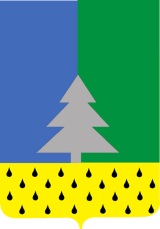 Советский районХанты-Мансийский автономный округ – ЮграАдминистрация сельского поселения АлябьевскийНаименование муниципальной программыМуниципальная программа «Информатизация 
и повышение информационной открытости сельского поселения Алябьевский» (далее Программа)Дата утверждения муниципальной программыПостановление от 27.11.2018 № 309Разработчик муниципальной программыАдминистрация сельского поселения АлябьевскийОтветственный исполнитель муниципальной программыАдминистрация сельского поселения АлябьевскийЦели ПрограммыСоздание и развитие в муниципальном образовании единого информационного пространства и инфраструктуры информатизацииЗадачи Программы1) Развитие эффективной и безопасной деятельности органов местного самоуправления сельского поселения Алябьевский за счет внедрения и совершенствования систем электронного управления.2) Модернизация и развитие официального сайта сельского поселения Алябьевский.3)    Обеспечение предоставления муниципальных услуг в электронном виде.4) Доведение до населения сельского поселения Алябьевский оперативной и достоверной информации о деятельности органов местного самоуправления сельского поселения Алябьевский в реализации полномочий по решению вопросов местного значенияОсновные мероприятияРазвитие корпоративной сети администрации сельского поселения Алябьевский, создание серверного центра с целью организации и технического обеспечения безопасности персональных данныхПриобретение лицензированного программного обеспеченияПриобретение информационно-справочных баз данных Развитие, модернизация компьютерных систем, коммутационного оборудования и оргтехники, замена расходных материаловПостроение, обновление и техническое обеспечение работы официального сайта сельского поселения АлябьевскийРазвитие и модернизация системы оказания муниципальных услуг в электронном видеИнформирование населения сельского поселения Алябьевский о деятельности органов местного самоуправления сельского поселения Алябьевский на территории   сельского поселения АлябьевскийЦелевые показатели1) создание корпоративной сети сельского поселения Алябьевский с серверным центром;2) увеличение количества посещений пользователями сети Интернет официального сайта сельского поселения Алябьевский на 2000 посещений;3) увеличение количества муниципальных услуг, предоставляемых в электронном виде до 9 единиц;4)  увеличение степени информированности населения сельского поселения Алябьевский о деятельности и решениях органов местного самоуправления сельского поселения Алябьевский, а также удовлетворенности населения сельского поселения Алябьевский информационной открытостью органов местного самоуправления сельского поселения Алябьевский на 30%.Сроки реализации муниципальной программы2019-2025 годы и на период до 2030 годаПараметры финансового обеспечения муниципальной программыОбъем финансирования из средств бюджета сельского поселения Алябьевский 5 152,2 тыс. рублей, в том числе: 2019 год – 433,3 тыс. рублей;2020 год – 587,9 тыс. рублей2021 год – 366,1 тыс. рублей.2022 год – 454,8 тыс. рублей.2023 год – 90,1 тыс. рублей2024 год – 460,0 тыс. рублей.2025 год – 460,0 тыс. рублей.2026-2030 годы – 2300,0 тыс. рублей.№п/пНаименование целевых показателей Базовые показатели на начало реализации ПрограммыЗначение показателей по годамЗначение показателей по годамЗначение показателей по годамЗначение показателей по годамЗначение показателей по годамЗначение показателей по годамЗначение показателей по годамЗначение показателей по годамЦелевые значения показателей на момент окончания действия Программы№п/пНаименование целевых показателей Базовые показатели на начало реализации Программы2019 год2020 год2021 год2022 год2023 год2024 год2025 год2026-2030 годыЦелевые значения показателей на момент окончания действия ПрограммыЦель: Создание и развитие в муниципальном образовании единого информационного пространства и инфраструктуры информатизацииЦель: Создание и развитие в муниципальном образовании единого информационного пространства и инфраструктуры информатизацииЦель: Создание и развитие в муниципальном образовании единого информационного пространства и инфраструктуры информатизацииЦель: Создание и развитие в муниципальном образовании единого информационного пространства и инфраструктуры информатизацииЦель: Создание и развитие в муниципальном образовании единого информационного пространства и инфраструктуры информатизацииЦель: Создание и развитие в муниципальном образовании единого информационного пространства и инфраструктуры информатизацииЦель: Создание и развитие в муниципальном образовании единого информационного пространства и инфраструктуры информатизацииЦель: Создание и развитие в муниципальном образовании единого информационного пространства и инфраструктуры информатизацииЦель: Создание и развитие в муниципальном образовании единого информационного пространства и инфраструктуры информатизацииЦель: Создание и развитие в муниципальном образовании единого информационного пространства и инфраструктуры информатизацииЦель: Создание и развитие в муниципальном образовании единого информационного пространства и инфраструктуры информатизацииЦель: Создание и развитие в муниципальном образовании единого информационного пространства и инфраструктуры информатизации1.1.Создание корпоративной сети администрации сельского поселения Алябьевский с серверным центром (единиц)00111111111.2.увеличение количества посещений пользователями сети Интернет официального сайта сельского поселения Алябьевский (посещений)20003000350040004000400040004000400040001.3.количество муниципальных услуг, предоставляемых в электронном виде (единиц)05555999991.4.увеличение степени информированности населения сельского поселения Алябьевский о деятельности и решениях органов местного самоуправления сельского поселения Алябьевский, а также удовлетворенности населения сельского поселения Алябьевский информационной открытостью органов местного самоуправления сельского поселения Алябьевский (%)50757780808080808080№ п/пМероприятия ПрограммыМероприятия ПрограммыМероприятия ПрограммыОтветственный исполнительИсточники финансированияФинансовые затраты на реализацию (тыс. рублей)Финансовые затраты на реализацию (тыс. рублей)Финансовые затраты на реализацию (тыс. рублей)Финансовые затраты на реализацию (тыс. рублей)Финансовые затраты на реализацию (тыс. рублей)Финансовые затраты на реализацию (тыс. рублей)Финансовые затраты на реализацию (тыс. рублей)Финансовые затраты на реализацию (тыс. рублей)Финансовые затраты на реализацию (тыс. рублей)Финансовые затраты на реализацию (тыс. рублей)Финансовые затраты на реализацию (тыс. рублей)Финансовые затраты на реализацию (тыс. рублей)Финансовые затраты на реализацию (тыс. рублей)Финансовые затраты на реализацию (тыс. рублей)Финансовые затраты на реализацию (тыс. рублей)Финансовые затраты на реализацию (тыс. рублей)№ п/пМероприятия ПрограммыМероприятия ПрограммыМероприятия ПрограммыОтветственный исполнительИсточники финансированияВсего                        в том числе                        в том числе                        в том числе                        в том числе                        в том числе                        в том числе                        в том числе                        в том числе                        в том числе                        в том числе                        в том числе                        в том числе                        в том числе                        в том числе                        в том числе№ п/пМероприятия ПрограммыМероприятия ПрограммыМероприятия ПрограммыОтветственный исполнительИсточники финансированияВсего2019 год2019 год2020 год2021 год2022 год2023 год2024 год2025 год2025 год2025 год2025 год2025 год2026-2030 годы2026-2030 годы2026-2030 годыЦель: Создание и развитие в муниципальном образовании сельского поселения Алябьевский единого информационного пространства 
и инфраструктуры информатизацииЦель: Создание и развитие в муниципальном образовании сельского поселения Алябьевский единого информационного пространства 
и инфраструктуры информатизацииЦель: Создание и развитие в муниципальном образовании сельского поселения Алябьевский единого информационного пространства 
и инфраструктуры информатизацииЦель: Создание и развитие в муниципальном образовании сельского поселения Алябьевский единого информационного пространства 
и инфраструктуры информатизацииЦель: Создание и развитие в муниципальном образовании сельского поселения Алябьевский единого информационного пространства 
и инфраструктуры информатизацииЦель: Создание и развитие в муниципальном образовании сельского поселения Алябьевский единого информационного пространства 
и инфраструктуры информатизацииЦель: Создание и развитие в муниципальном образовании сельского поселения Алябьевский единого информационного пространства 
и инфраструктуры информатизацииЦель: Создание и развитие в муниципальном образовании сельского поселения Алябьевский единого информационного пространства 
и инфраструктуры информатизацииЦель: Создание и развитие в муниципальном образовании сельского поселения Алябьевский единого информационного пространства 
и инфраструктуры информатизацииЦель: Создание и развитие в муниципальном образовании сельского поселения Алябьевский единого информационного пространства 
и инфраструктуры информатизацииЦель: Создание и развитие в муниципальном образовании сельского поселения Алябьевский единого информационного пространства 
и инфраструктуры информатизацииЦель: Создание и развитие в муниципальном образовании сельского поселения Алябьевский единого информационного пространства 
и инфраструктуры информатизацииЦель: Создание и развитие в муниципальном образовании сельского поселения Алябьевский единого информационного пространства 
и инфраструктуры информатизацииЦель: Создание и развитие в муниципальном образовании сельского поселения Алябьевский единого информационного пространства 
и инфраструктуры информатизацииЦель: Создание и развитие в муниципальном образовании сельского поселения Алябьевский единого информационного пространства 
и инфраструктуры информатизацииЦель: Создание и развитие в муниципальном образовании сельского поселения Алябьевский единого информационного пространства 
и инфраструктуры информатизацииЦель: Создание и развитие в муниципальном образовании сельского поселения Алябьевский единого информационного пространства 
и инфраструктуры информатизацииЦель: Создание и развитие в муниципальном образовании сельского поселения Алябьевский единого информационного пространства 
и инфраструктуры информатизацииЦель: Создание и развитие в муниципальном образовании сельского поселения Алябьевский единого информационного пространства 
и инфраструктуры информатизацииЦель: Создание и развитие в муниципальном образовании сельского поселения Алябьевский единого информационного пространства 
и инфраструктуры информатизацииЦель: Создание и развитие в муниципальном образовании сельского поселения Алябьевский единого информационного пространства 
и инфраструктуры информатизацииЦель: Создание и развитие в муниципальном образовании сельского поселения Алябьевский единого информационного пространства 
и инфраструктуры информатизации1.1.Задача 1: Развитие эффективной и безопасной деятельности органов местного самоуправления сельского поселения Алябьевский за счет внедрения и совершенствования систем электронного управленияЗадача 1: Развитие эффективной и безопасной деятельности органов местного самоуправления сельского поселения Алябьевский за счет внедрения и совершенствования систем электронного управленияЗадача 1: Развитие эффективной и безопасной деятельности органов местного самоуправления сельского поселения Алябьевский за счет внедрения и совершенствования систем электронного управленияЗадача 1: Развитие эффективной и безопасной деятельности органов местного самоуправления сельского поселения Алябьевский за счет внедрения и совершенствования систем электронного управленияЗадача 1: Развитие эффективной и безопасной деятельности органов местного самоуправления сельского поселения Алябьевский за счет внедрения и совершенствования систем электронного управленияЗадача 1: Развитие эффективной и безопасной деятельности органов местного самоуправления сельского поселения Алябьевский за счет внедрения и совершенствования систем электронного управленияЗадача 1: Развитие эффективной и безопасной деятельности органов местного самоуправления сельского поселения Алябьевский за счет внедрения и совершенствования систем электронного управленияЗадача 1: Развитие эффективной и безопасной деятельности органов местного самоуправления сельского поселения Алябьевский за счет внедрения и совершенствования систем электронного управленияЗадача 1: Развитие эффективной и безопасной деятельности органов местного самоуправления сельского поселения Алябьевский за счет внедрения и совершенствования систем электронного управленияЗадача 1: Развитие эффективной и безопасной деятельности органов местного самоуправления сельского поселения Алябьевский за счет внедрения и совершенствования систем электронного управленияЗадача 1: Развитие эффективной и безопасной деятельности органов местного самоуправления сельского поселения Алябьевский за счет внедрения и совершенствования систем электронного управленияЗадача 1: Развитие эффективной и безопасной деятельности органов местного самоуправления сельского поселения Алябьевский за счет внедрения и совершенствования систем электронного управленияЗадача 1: Развитие эффективной и безопасной деятельности органов местного самоуправления сельского поселения Алябьевский за счет внедрения и совершенствования систем электронного управленияЗадача 1: Развитие эффективной и безопасной деятельности органов местного самоуправления сельского поселения Алябьевский за счет внедрения и совершенствования систем электронного управленияЗадача 1: Развитие эффективной и безопасной деятельности органов местного самоуправления сельского поселения Алябьевский за счет внедрения и совершенствования систем электронного управленияЗадача 1: Развитие эффективной и безопасной деятельности органов местного самоуправления сельского поселения Алябьевский за счет внедрения и совершенствования систем электронного управленияЗадача 1: Развитие эффективной и безопасной деятельности органов местного самоуправления сельского поселения Алябьевский за счет внедрения и совершенствования систем электронного управленияЗадача 1: Развитие эффективной и безопасной деятельности органов местного самоуправления сельского поселения Алябьевский за счет внедрения и совершенствования систем электронного управленияЗадача 1: Развитие эффективной и безопасной деятельности органов местного самоуправления сельского поселения Алябьевский за счет внедрения и совершенствования систем электронного управленияЗадача 1: Развитие эффективной и безопасной деятельности органов местного самоуправления сельского поселения Алябьевский за счет внедрения и совершенствования систем электронного управления1.1.1.1.Развитие корпоративной сети администрации сельского поселения Алябьевский, создание серверного центра с целью организации и технического обеспечения безопасности персональных данныхРазвитие корпоративной сети администрации сельского поселения Алябьевский, создание серверного центра с целью организации и технического обеспечения безопасности персональных данныхАдминистрация сельского поселения АлябьевскийБюджет сельского поселения Алябьевский0,00,00,00,00,00,00,00,00,00,00,00,00,00,00,00,01.2.1.2.Приобретение лицензированного программного обеспечения Приобретение лицензированного программного обеспечения Администрация сельского поселения АлябьевскийБюджет сельского поселения Алябьевский658,7658,778,758,058,058,00,058,058,058,058,0290,0290,0290,0290,0290,01.3.1.3.Приобретение информационно-справочных баз данных Приобретение информационно-справочных баз данных Администрация сельского поселения АлябьевскийБюджет сельского поселения Алябьевский1455,41455,4115,4134,0134,0134,00,0134,0134,0134,0134,0670,0670,0670,0670,0670,01.4.1.4.Развитие, модернизация компьютерных систем, коммутационного оборудования и оргтехники, замена расходных материалов Развитие, модернизация компьютерных систем, коммутационного оборудования и оргтехники, замена расходных материалов Администрация сельского поселения АлябьевскийБюджет сельского поселения Алябьевский2581,92581,9191,0352,9133,3227,287,1227,2227,2227,2227,2227,21136,01136,01136,01136,0Итого по задаче 1:Итого по задаче 1:Итого по задаче 1:Итого по задаче 1:Итого по задаче 1:Итого по задаче 1:46964696385,1544,9325,3419,287,1419,2419,2419,2419,2419,22096,02096,02096,02096,02.2.2.Задача 2: Модернизация и развитие официального сайта сельского поселения АлябьевскийЗадача 2: Модернизация и развитие официального сайта сельского поселения АлябьевскийЗадача 2: Модернизация и развитие официального сайта сельского поселения АлябьевскийЗадача 2: Модернизация и развитие официального сайта сельского поселения АлябьевскийЗадача 2: Модернизация и развитие официального сайта сельского поселения АлябьевскийЗадача 2: Модернизация и развитие официального сайта сельского поселения АлябьевскийЗадача 2: Модернизация и развитие официального сайта сельского поселения АлябьевскийЗадача 2: Модернизация и развитие официального сайта сельского поселения АлябьевскийЗадача 2: Модернизация и развитие официального сайта сельского поселения АлябьевскийЗадача 2: Модернизация и развитие официального сайта сельского поселения АлябьевскийЗадача 2: Модернизация и развитие официального сайта сельского поселения АлябьевскийЗадача 2: Модернизация и развитие официального сайта сельского поселения АлябьевскийЗадача 2: Модернизация и развитие официального сайта сельского поселения АлябьевскийЗадача 2: Модернизация и развитие официального сайта сельского поселения АлябьевскийЗадача 2: Модернизация и развитие официального сайта сельского поселения АлябьевскийЗадача 2: Модернизация и развитие официального сайта сельского поселения АлябьевскийЗадача 2: Модернизация и развитие официального сайта сельского поселения АлябьевскийЗадача 2: Модернизация и развитие официального сайта сельского поселения АлябьевскийЗадача 2: Модернизация и развитие официального сайта сельского поселения Алябьевский2.1.2.1.2.1.Построение, обновление и техническое обеспечение работы официального сайта сельского поселения Алябьевский Администрация сельского поселения АлябьевскийБюджет сельского поселения Алябьевский126,2126,213,013,010,810,83,010,810,810,810,810,854,054,054,054,0Итого по задаче 2:Итого по задаче 2:Итого по задаче 2:Итого по задаче 2:Итого по задаче 2:Итого по задаче 2:126,2126,213,013,010,810,83,010,810,810,810,810,854,054,054,054,03.3.3.Задача 3: Обеспечение предоставления муниципальных услуг в электронном видеЗадача 3: Обеспечение предоставления муниципальных услуг в электронном видеЗадача 3: Обеспечение предоставления муниципальных услуг в электронном видеЗадача 3: Обеспечение предоставления муниципальных услуг в электронном видеЗадача 3: Обеспечение предоставления муниципальных услуг в электронном видеЗадача 3: Обеспечение предоставления муниципальных услуг в электронном видеЗадача 3: Обеспечение предоставления муниципальных услуг в электронном видеЗадача 3: Обеспечение предоставления муниципальных услуг в электронном видеЗадача 3: Обеспечение предоставления муниципальных услуг в электронном видеЗадача 3: Обеспечение предоставления муниципальных услуг в электронном видеЗадача 3: Обеспечение предоставления муниципальных услуг в электронном видеЗадача 3: Обеспечение предоставления муниципальных услуг в электронном видеЗадача 3: Обеспечение предоставления муниципальных услуг в электронном видеЗадача 3: Обеспечение предоставления муниципальных услуг в электронном видеЗадача 3: Обеспечение предоставления муниципальных услуг в электронном видеЗадача 3: Обеспечение предоставления муниципальных услуг в электронном видеЗадача 3: Обеспечение предоставления муниципальных услуг в электронном видеЗадача 3: Обеспечение предоставления муниципальных услуг в электронном видеЗадача 3: Обеспечение предоставления муниципальных услуг в электронном виде3.1.3.1.3.1.Развитие и модернизация системы оказания муниципальных услуг в электронном видеАдминистрация сельского поселения АлябьевскийБюджет сельского поселения Алябьевский55,055,05,05,05,05,00,05,05,05,05,05,05,05,025,025,0Итого по задаче 3:Итого по задаче 3:Итого по задаче 3:Итого по задаче 3:Итого по задаче 3:Итого по задаче 3:55,055,05,05,05,05,00,05,05,05,05,05,05,05,025,025,04.4.4.Задача 4: Доведение до населения сельского поселения Алябьевский оперативной и достоверной информации о деятельности органов местного самоуправления сельского поселения Алябьевский в реализации полномочий по решению вопросов местного значенияЗадача 4: Доведение до населения сельского поселения Алябьевский оперативной и достоверной информации о деятельности органов местного самоуправления сельского поселения Алябьевский в реализации полномочий по решению вопросов местного значенияЗадача 4: Доведение до населения сельского поселения Алябьевский оперативной и достоверной информации о деятельности органов местного самоуправления сельского поселения Алябьевский в реализации полномочий по решению вопросов местного значенияЗадача 4: Доведение до населения сельского поселения Алябьевский оперативной и достоверной информации о деятельности органов местного самоуправления сельского поселения Алябьевский в реализации полномочий по решению вопросов местного значенияЗадача 4: Доведение до населения сельского поселения Алябьевский оперативной и достоверной информации о деятельности органов местного самоуправления сельского поселения Алябьевский в реализации полномочий по решению вопросов местного значенияЗадача 4: Доведение до населения сельского поселения Алябьевский оперативной и достоверной информации о деятельности органов местного самоуправления сельского поселения Алябьевский в реализации полномочий по решению вопросов местного значенияЗадача 4: Доведение до населения сельского поселения Алябьевский оперативной и достоверной информации о деятельности органов местного самоуправления сельского поселения Алябьевский в реализации полномочий по решению вопросов местного значенияЗадача 4: Доведение до населения сельского поселения Алябьевский оперативной и достоверной информации о деятельности органов местного самоуправления сельского поселения Алябьевский в реализации полномочий по решению вопросов местного значенияЗадача 4: Доведение до населения сельского поселения Алябьевский оперативной и достоверной информации о деятельности органов местного самоуправления сельского поселения Алябьевский в реализации полномочий по решению вопросов местного значенияЗадача 4: Доведение до населения сельского поселения Алябьевский оперативной и достоверной информации о деятельности органов местного самоуправления сельского поселения Алябьевский в реализации полномочий по решению вопросов местного значенияЗадача 4: Доведение до населения сельского поселения Алябьевский оперативной и достоверной информации о деятельности органов местного самоуправления сельского поселения Алябьевский в реализации полномочий по решению вопросов местного значенияЗадача 4: Доведение до населения сельского поселения Алябьевский оперативной и достоверной информации о деятельности органов местного самоуправления сельского поселения Алябьевский в реализации полномочий по решению вопросов местного значенияЗадача 4: Доведение до населения сельского поселения Алябьевский оперативной и достоверной информации о деятельности органов местного самоуправления сельского поселения Алябьевский в реализации полномочий по решению вопросов местного значенияЗадача 4: Доведение до населения сельского поселения Алябьевский оперативной и достоверной информации о деятельности органов местного самоуправления сельского поселения Алябьевский в реализации полномочий по решению вопросов местного значенияЗадача 4: Доведение до населения сельского поселения Алябьевский оперативной и достоверной информации о деятельности органов местного самоуправления сельского поселения Алябьевский в реализации полномочий по решению вопросов местного значенияЗадача 4: Доведение до населения сельского поселения Алябьевский оперативной и достоверной информации о деятельности органов местного самоуправления сельского поселения Алябьевский в реализации полномочий по решению вопросов местного значенияЗадача 4: Доведение до населения сельского поселения Алябьевский оперативной и достоверной информации о деятельности органов местного самоуправления сельского поселения Алябьевский в реализации полномочий по решению вопросов местного значенияЗадача 4: Доведение до населения сельского поселения Алябьевский оперативной и достоверной информации о деятельности органов местного самоуправления сельского поселения Алябьевский в реализации полномочий по решению вопросов местного значенияЗадача 4: Доведение до населения сельского поселения Алябьевский оперативной и достоверной информации о деятельности органов местного самоуправления сельского поселения Алябьевский в реализации полномочий по решению вопросов местного значения4.1.4.1.4.1.Информирование населения сельского поселения Алябьевский о деятельности органов местного самоуправления сельского поселения Алябьевский на территории   сельского поселения АлябьевскийАдминистрация сельского поселения АлябьевскийБюджет сельского поселения Алябьевский275,0275,030,225,025,019,80,025,025,025,025,025,025,025,025,0125,0Итого по задаче 4:Итого по задаче 4:Итого по задаче 4:Итого по задаче 4:Итого по задаче 4:Итого по задаче 4:275,0275,030,225,025,019,80,025,025,025,025,025,025,025,025,0125,0Всего по Программе:Всего по Программе:Всего по Программе:Всего по Программе:Всего по Программе:Всего по Программе:5152,25152,2433,3587,9366,1454,890,1460,0460,0460,0460,0460,0460,0460,0460,02300,0Основные мероприятияОсновные мероприятияОсновные мероприятияНаименование целевого показателя№п/пНаименование целей и задачСодержание (наименование расходов)Номер приложения к муниципальной программе, реквизиты нормативно-правового акта, наименование портфеля проектов (проекта)Наименование целевого показателяЦель: Создание и развитие в муниципальном образовании единого информационного пространства и инфраструктуры информатизацииЦель: Создание и развитие в муниципальном образовании единого информационного пространства и инфраструктуры информатизацииЦель: Создание и развитие в муниципальном образовании единого информационного пространства и инфраструктуры информатизацииЦель: Создание и развитие в муниципальном образовании единого информационного пространства и инфраструктуры информатизацииЦель: Создание и развитие в муниципальном образовании единого информационного пространства и инфраструктуры информатизации1.1.Развитие эффективной и безопасной деятельности органов местного самоуправления сельского поселения Алябьевский за счет внедрения и совершенствования систем электронного управленияРазвитие корпоративной сети администрации сельского поселения Алябьевский, создание серверного центра с целью организации и технического обеспечения безопасности персональных данныхПриобретение лицензированного программного обеспечения Приобретение информационно-справочных баз данных Федеральный закон от 27 июля 2006 года № 149-ФЗ «Об информации, информационных технологиях и о защите информации» (далее – Федеральный закон № 149-ФЗ),Федеральный закон от 9 февраля 2009 года № 8-ФЗ «Об обеспечении доступа к информации о деятельности государственных органов и органов местного самоуправления»,Стратегия развития информационного общества в Российской Федерации на 2017-2030 годы, утвержденная Указом Президента Российской Федерации от 9 мая 2017 года № 203 (далее – Стратегия), программа «Цифровая экономика Российской Федерации», утвержденная распоряжением Правительства Российской Федерации от 28 июля 2017 года№ 1632-р (далее – программа «Цифровая экономика»), Федеральный закон № 149-ФЗ,Федеральный закон от 27 июля 2006 года № 152-ФЗ «О персональных данных»,Федеральный закон от 26 июля 2017 года № 187-ФЗ «О безопасности критической информационной инфраструктуры Российской Федерации»,постановление Правительства Российской Федерации от 30 июня 2018  года № 772 «Об определении состава сведений, размещаемых в единой информационной системе персональных данных, обеспечивающей обработку, включая сбор и хранение, биометрических персональных данных, их проверку и передачу информации о степени их соответствия предоставленным биометрическим персональным данным гражданина Российской Федерации, включая вид биометрических персональных данных, а также о внесении изменений в некоторые акты Правительства Российской Федерации»,Протокол заседания Совета Безопасности Российской Федерации от 1 октября 2014 года протокол заседания Совета при полномочном представителе Президента Российской Федерации в Уральском федеральном округе по вопросам развития местного самоуправления от 6 октября 2014 года № 2Создание корпоративной сети администрации сельского поселения Алябьевский с серверным центром  1.2.Модернизация и развитие официального сайта сельского поселения АлябьевскийПостроение, обновление и техническое обеспечение работы официального сайта сельского поселения АлябьевскийФедеральный закон от 27 июля 2006 года № 149-ФЗ «Об информации, информационных технологиях и о защите информации» (далее – Федеральный закон № 149-ФЗ),Федеральный закон от 9 февраля 2009 года № 8-ФЗ «Об обеспечении доступа к информации о деятельности государственных органов и органов местного самоуправления»,Стратегия развития информационного общества в Российской Федерации на 2017-2030 годы, утвержденная Указом Президента Российской Федерации от 9 мая 2017 года № 203 (далее – Стратегия), программа «Цифровая экономика Российской Федерации», утвержденная распоряжением Правительства Российской Федерации от 28 июля 2017 года№ 1632-р (далее – программа «Цифровая экономика»), Концепция развития экосистемы открытых данных автономного округа, утвержденная распоряжением Правительства автономного округа от 15 июня 2018 года № 310-рпувеличение количества посещений пользователями сети Интернет официального сайта сельского поселения Алябьевский 1.3.Обеспечение предоставления  муниципальных услуг в электронном видеРазвитие и модернизация системы оказания муниципальных услуг в электронном видеФедеральный закон № 149-ФЗ,Стратегия 2030,программа «Цифровая экономика»,план мероприятий по достижению в автономном округе значения показателя «Доля граждан, использующих механизм получения государственных и муниципальных услуг в электронной форме», установленного подпунктом «в» пункта 1 Указа Президента Российской Федерации от 7 мая 2012 года № 601 «Об основных направлениях совершенствования системы государственного управления», утвержденный распоряжением Правительства автономного округа от 24 ноября 2015 года № 681-рп,постановление Правительства Российской Федерации от 8 сентября 2010 года № 697 «О единой системе межведомственного электронного взаимодействия»количество муниципальных услуг, предоставляемых в электронном виде 1.4.Доведение до населения сельского поселения Алябьевский оперативной и достоверной информации о деятельности органов местного самоуправления сельского поселения Алябьевский в реализации полномочий по решению вопросов местного значенияИнформирование населения сельского поселения Алябьевский о деятельности органов местного самоуправления сельского поселения Алябьевский на территории   сельского поселения АлябьевскийЗакон РФ от 27 декабря 1991 г. № 2124-I «О средствах массовой информации»Федеральный закон от 9 февраля 2009 года № 8-ФЗ «Об обеспечении доступа к информации о деятельности государственных органов и органов местного самоуправления»,Федеральный закон от 06.10.2003 № 131-ФЗ «Об общих принципах организации местного самоуправления в Российской Федерации», Устав сельского поселения Алябьевскийувеличение степени информированности населения сельского поселения Алябьевский о деятельности и решениях органов местного самоуправления сельского поселения Алябьевский, а также удовлетворенности населения сельского поселения Алябьевский информационной открытостью органов местного самоуправления сельского поселения Алябьевский 